В соответствии с частью 1 статьи 16 Порядка поощрения участников территориального общественного самоуправления города Костромы, утвержденного решением Думы города Костромы от 30 октября 2008 года № 185, руководствуясь статьями 42, 44, частью 1 статьи 57 Устава города Костромы,ПОСТАНОВЛЯЮ:1. Провести конкурс «Лучший проект органа территориального общественного самоуправления города Костромы по проведению мероприятий, посвященных празднованию Дня пожилых людей в 2013 году».2. Утвердить прилагаемое Положение о конкурсе «Лучший проект  органа территориального общественного самоуправления города Костромы по проведению мероприятий, посвященных празднованию Дня пожилых людей в 2013 году».3. Расходы на реализацию пункта 1 настоящего постановления произвести за счет и в пределах бюджетных ассигнований, предусмотренных Администрации города Костромы на поощрение участников территориального общественного самоуправления в соответствии с решением Думы города Костромы о бюджете города Костромы на 2013 год по подразделу 0113 «Другие общегосударственные расходы», целевой статье 0920302 «Меры поощрения участников территориального общественного самоуправления», виду расходов 500 «Выполнение функций органами местного самоуправления» классификации расходов бюджетов Российской Федерации.4. Отделу по работе со средствами массовой информации Администрации города Костромы (Ю. В. Воронцова) опубликовать в средствах массовой информации объявление о проведении конкурса и оказать информационную поддержку проводимого мероприятия.5. Настоящее постановление подлежит официальному опубликованию. Глава Администрации города Костромы                                              В. В. Емец
УТВЕРЖДЕНОпостановлением Администрации 
города Костромыот 29 августа 2013 года № 1909ПОЛОЖЕНИЕ
о конкурсе «Лучший проект  органа территориального общественного самоуправления города Костромы  по проведению мероприятий, посвященных празднованию Дня пожилых людей в 2013 году»Общие положения1.1. Настоящее Положение определяет условия и порядок проведения конкурса «Лучший проект органа территориального общественного самоуправления города Костромы по проведению мероприятий, посвященных празднованию Дня пожилых людей в 2013 году» (далее – конкурс).1.2. Конкурс проводится с 3 сентября 2013 года по 20 сентября 2013 года.1.3. Участниками конкурса являются органы территориального общественного самоуправления города Костромы. 1.4. Организатором конкурса является Управление организационной работы, документационного обеспечения и связям с общественностью Администрации города Костромы (далее – организатор конкурса).Цели и задачи конкурса2.1. Конкурс проводится на территории города Костромы в целях стимулирования активности участников территориального общественного самоуправления в самостоятельном и ответственном осуществлении собственных инициатив по созданию условий по обеспечению преемственности поколений, повышения статуса пожилых людей в обществе.2.2. Задачами конкурса являются:2.2.1. привлечение наибольшего числа граждан для самостоятельного осуществления собственных инициатив по решению вопросов социальной помощи пожилым людям;2.2.2.  формированию у населения внимательного и уважительного отношения к людям старшего поколения, ветеранам войны и труда; 2.2.3. обобщение и распространение положительного опыта работы с пожилыми людьми органов территориального общественного самоуправления в городе Костроме.Условия конкурса3.1. Решение об участии в конкурсе принимается на собрании (конференции) участников территориального общественного самоуправления или на заседании коллегиального органа территориального общественного самоуправления и оформляется протоколом.3.2. Конкурс проводится в следующих номинациях:3.2.1. «Лучший проект проведения мероприятий, посвященных празднованию Дня пожилых людей органом территориального общественного самоуправления, с численностью участников до пятисот человек»;3.2.2. «Лучший проект проведения мероприятий, посвященных  празднованию Дня пожилых людей органом территориального общественного самоуправления, с численностью участников от пятисот и более человек».3.3. Оценка проекта органа территориального общественного самоуправления по проведению мероприятий, посвященных празднованию Дня пожилых людей, производится по следующим показателям:3.3.1. охват целевой группы (количество пожилых граждан, привлеченных к участию в мероприятиях);3.3.2. оказание адресной помощи одиноким, социально незащищенным  пожилым гражданам,  ветеранам Великой Отечественной войны и труда;3.3.3. разнообразие проводимых мероприятий, их соответствие теме праздника;3.3.4. информационное обеспечение мероприятий;3.3.5. художественное оформление проводимых мероприятий;3.3.6. взаимодействие с учреждениями образования и культуры;3.3.7. взаимодействие с ветеранскими организациями;3.3.8. обеспечение дежурства медицинского работника; 3.3.9. обеспечение дежурства сотрудника органов охраны общественного порядка;3.3.10. наличие новых подходов в организации мероприятий;3.3.11. качество и полнота представленных документов.Порядок подачи и рассмотрения заявок на участие в конкурсе4.1. Заявки на участие в конкурсе подаются организатору конкурса по адресу: город Кострома, улица Советская, дом 1, кабинет № 111, контактный телефон:               31 44 37. Дата начала приема заявок – 3 сентября 2013 года, дата окончания приема заявок – 6 сентября 2013 года. Заявки принимаются ежедневно (кроме субботы и воскресенья) с 10.00 до 12.00 часов и с 14.00 до 17.00 часов.4.2. Заявка на участие в конкурсе (далее – заявка), составляемая по форме, установленной приложением к настоящему Положению, должна содержать:4.2.1. наименование и место расположения органа территориального общественного самоуправления;4.2.2. сведения о представителе органа территориального общественного самоуправления, подавшего заявку на участие в конкурсе: фамилию, имя, а также отчество, если иное не вытекает из федерального закона или национального обычая, дату рождения, реквизиты паспорта или иного удостоверяющего личность документа, адрес места жительства, номер контактного телефона, номер страхового свидетельства государственного пенсионного страхования;4.2.3. номинацию;4.2.4. цели, задачи, план проведения мероприятий и планируемые результаты;4.2.5. сроки реализации проекта.4.3. К заявке прилагаются:4.3.1. протокол собрания (конференции) участников территориального общественного самоуправления или заседания коллегиального органа территориального общественного самоуправления, на котором было принято решение об участии в конкурсе;4.3.2. письма-обращения председателей советов территориального общественного самоуправления об обеспечении дежурства работников правоохранительных органов и медицинских учреждений при проведении мероприятий, посвященных Дню пожилых людей.Конкурсная комиссия5.1. Конкурсная комиссия (далее – комиссия) формируется из представителей отраслевых (функциональных) и территориальных органов Администрации города Костромы. В состав комиссии по согласованию, могут быть включены иные лица.5.2. Организатор конкурса формирует состав конкурсной комиссии и организует ее работу.Состав комиссии утверждается распоряжением начальника Управления организационной работы, документационного обеспечения и связям с общественностью Администрации города Костромы.5.3. Комиссия:5.3.1. рассматривает заявки в соответствии с показателями, предусмотренными разделом 3 настоящего Положения;5.3.2. заседание комиссии считается правомочным, если на нем присутствует не менее двух третей членов комиссии.5.4. Каждый член комиссии оценивает деятельность территориального общественного самоуправления на соответствие критериям, указанным в разделе            3 настоящего Положения, при этом максимальная оценка по каждому из критериев – 5 баллов. Сумма оценок, выставленных членами комиссии, составляет общую оценку проекта территориального общественного самоуправления. Итоговая оценка определяется как средняя арифметическая величина общих оценок проекта территориального общественного самоуправления, выставленных членами комиссии. По итогам выставленных оценок составляется рейтинговая таблица участников конкурса в каждой номинации, которая является приложением к протоколу заседания конкурсной комиссии.5.5. Решение комиссии оформляется протоколом, который подписывается председателем и секретарем комиссии.5.6. Информацию о ходе проведения и результатах конкурса организатор конкурса размещает в средствах массовой информации, а также на официальном сайте Администрации города Костромы в информационно-телекоммуникационной сети «Интернет».Подведение итогов конкурса и награждение победителей6.1. С 9 сентября 2013 года по 20 сентября 2013 года подводятся итоги конкурса и определяются победители в каждой из номинаций (участники, набравшие в соответствии с рейтинговой таблицей наибольшее количество баллов и занявшие первое, второе, третье места соответственно), которые награждаются дипломами первой, второй и третьей степени соответственно и денежными премиями, а также определяются участники, которые будут награждаться поощрительными премиями:6.1.1. в номинации «Лучший проект проведения мероприятий, посвященных празднованию Дня пожилых людей органом территориального общественного самоуправления, с численностью участников до пятисот человек»:1 место – 16 000 рублей;   2 место – 13 000 рублей;                                           3 место – 10 000 рублей;                16 поощрительных премий по 6 000 рублей;6.1.2. в номинации «Лучший проект проведения мероприятий, посвященных  празднованию Дня пожилых людей органом территориального общественного самоуправления, с численностью участников от пятисот и более человек»:1 место – 25 000 рублей;2 место – 23 000 рублей;3 место – 20 000 рублей;3 поощрительных премии по 12 000 рублей;6.2. Решение о присуждении денежных и поощрительных премий принимается главой Администрации города Костромы в форме постановления Администрации города Костромы на основании протокола заседания конкурсной комиссии.6.3. Награждение победителей конкурса производится главой Администрации города Костромы в торжественной обстановке в Администрации города Костромы (улица Советская, 1) в течение 10 дней после опубликования итогов конкурса.Форма заявки на участие в конкурсе «Лучший проект  органа территориального общественного самоуправления города Костромы по проведению мероприятий, посвященных празднованию Дня пожилых людей в 2013 году» В Администрацию                                                                                         города Костромы  ЗАЯВКАна участие в конкурсе «Лучший проект  органа территориального общественного самоуправления города Костромы по проведению мероприятий, посвященных празднованию Дня пожилых людей в 2013 году»1. Наименование органа территориального общественного самоуправления: _________________________________________________________________________2.Фамилия, имя, отчество председателя совета:_______________________________________________________________________________________________________________3. Дата рождения:____________________________________________________________4. Документ, удостоверяющий личность: ________________________________________серия:_______ №________________ выдан:___________________________________________________________________________________________________________________Дата выдачи:____________________________________________________________________________________________________________________________________________5. Адрес места жительства, номер контактного телефона: __________________________ ___________________________________________________________________________6. Номер страхового свидетельства государственного пенсионного страхования: ___________________________________________________________________________7. Место расположения органа территориального общественного самоуправления:  ___________________________________________________________________________8. Номинация (нужное отметить):8.1. «Лучший проект проведения мероприятий, посвященных  празднованию Дня пожилых людей органом территориального общественного самоуправления, с численностью участников до пятисот человек»_____8.2. «Лучший проект проведения мероприятий, посвященных  празднованию Дня пожилых людей органом территориального общественного самоуправления, с численностью участников от пятисот и более человек» ______9. Описание и обоснование проекта:а) цель проекта:                       ________________________________________________________________________________________________________________________________________________________________________________________________________________________________________________________________________________________________________________б) задачи проекта:________________________________________________________________________________________________________________________________________________________________________________________________________________________________________________________________________________________________________________________________________________________________________________________________________________________________________________________________________в) ожидаемые результаты проекта: ________________________________________________________________________________________________________________________________________________________________________________________________________________________________________________________________________________________________________________________________________________________________________________________________________________________________________________________________________10. Информационное обеспечение мероприятий: ____________________________________________________________________________________________________________________________________________________________________________________________________________________________________________________________________________________________________________________________________________________________________________________________________________________________________________________________________________________________________________________________________________________11. Художественное оформление проводимых мероприятий: ____________________________________________________________________________________________________________________________________________________________________________________________________________________________________________________________________________________________________________________________________________________________________________________________________________________________________________________________________________________________________________________________________________________12. Охват целевой группы (количество привлеченных пожилых граждан): ________________________________________________________________________________________________________________________________________________________________________________________________________________________________________________________________________________________________________________13. Оказание адресной помощи одиноким, социально незащищенным  пожилым гражданам,  ветеранам Великой Отечественной войны и труда: ________________________________________________________________________________________________________________________________________________________________________________________________________________________________________________________________________________________________________________14. Взаимодействие с учреждениями образования и культуры:____________________________________________________________________________________________________________________________________________________15. Взаимодействие с ветеранскими организациями:________________________________________________________________________________________________________________________________________________________16. Обеспечение дежурства медицинского работника (наличие письма с отметкой  медицинского учреждения):____________________________________________________________________________17. Обеспечение дежурства сотрудника органов охраны общественного порядка (наличие письма с отметкой правоохранительных органов): ____________________________________________________________________________________________________________________________________________________18. Наличие новых подходов в организации мероприятий:________________________________________________________________________________________________________________________________________________________________________________________________________________________________________________________________________________________________________19. План проводимых мероприятий:Дата «_____»_______________20  года                          Подпись_____________________В соответствии с Федеральным законом от 27 июля 2006 года № 152-ФЗ                  «О персональных данных», даю согласие на обработку (сбор, систематизацию, накопление, хранение, уточнение, использование, распространение (в том числе передачу), обезличивание, блокирование, уничтожение) сведений, содержащихся в настоящем заявлении и в прилагаемых документах, с целью участия в конкурсе «Лучший проект  органа территориального общественного самоуправления города Костромы по проведению мероприятий, посвященных празднованию Дня пожилых людей в 2013 году».Согласие действует в течение 1 года со дня подписания настоящего заявления.Мне разъяснено, что данное согласие может быть отозвано мною в письменной форме. «_____» ______________ 20__ года         _________________      __________________                                                                                                   (Ф.И.О.)                              (подпись)анию Дня пожилого человека»ой работы, документационного обеспечения и связей с 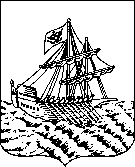 АДМИНИСТРАЦИЯ ГОРОДА КОСТРОМЫПОСТАНОВЛЕНИЕАДМИНИСТРАЦИЯ ГОРОДА КОСТРОМЫПОСТАНОВЛЕНИЕАДМИНИСТРАЦИЯ ГОРОДА КОСТРОМЫПОСТАНОВЛЕНИЕАДМИНИСТРАЦИЯ ГОРОДА КОСТРОМЫПОСТАНОВЛЕНИЕ29 августа 2013 года                                                                                                      № 190929 августа 2013 года                                                                                                      № 190929 августа 2013 года                                                                                                      № 190929 августа 2013 года                                                                                                      № 1909О проведении конкурса «Лучший проект органа территориального общественного самоуправления города Костромы по проведению мероприятий, посвященных празднованию Дня пожилых людей в 2013 году»О проведении конкурса «Лучший проект органа территориального общественного самоуправления города Костромы по проведению мероприятий, посвященных празднованию Дня пожилых людей в 2013 году»О проведении конкурса «Лучший проект органа территориального общественного самоуправления города Костромы по проведению мероприятий, посвященных празднованию Дня пожилых людей в 2013 году»О проведении конкурса «Лучший проект органа территориального общественного самоуправления города Костромы по проведению мероприятий, посвященных празднованию Дня пожилых людей в 2013 году»                                                       Приложениек Положению о конкурсе «Лучший проект органа территориального общественного самоуправления города Костромы по проведению мероприятий, посвященных празднованию Дня пожилых людей в 2013 году»№ п/пМероприятияДата проведенияОтветственные 